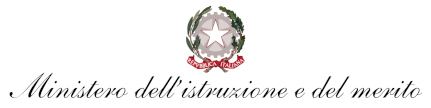 Direzione Generale per i sistemi informativi e la statistica